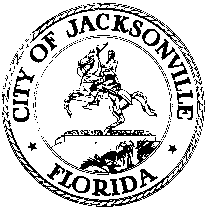 OFFICE OF THE CITY COUNCILHONORABLE AL FERRARO 					           	 	                   117 WEST DUVAL STREETCOUNCIL DISTRICT - 2					        		                                            4th FLOOR – SUITE 425OFFICE:  904-255 -5202							         	      JACKSONVILLE, FLORIDA  32202FAX:  904-255-5230							           	                              EMAIL: FERRARO@COJ.NETHYBRID VIRTUAL IN-PERSON NOTICE MEETINGAPRIL 14, 20214:00 PMHYBRID VIRTUAL IN-PERSON NOTICE MEETING CM AL FERRARO – HOMETOWN HERO INTERVIEW WITH DR. SAMAN SOLEYMANIMAY 6, 2021(1:00 PM – 2:30 PM)Physical Location: Council ChambersCity Hall117 W. Duval StreetJacksonville, Florida 32202(If attending virtually, please join the meeting by 12:50 PM)https://zoom.us/j/93233940320?pwd=TkFaM0ZXVmhBTktLZDZSK1RQUm14UT09Meeting ID: 932 3394 0320Passcode: 67495Notice is hereby given that the CM Al Ferraro hereby schedules the HYBRID VIRTUAL IN-PERSON NOTICED MEMBER TO MEMBER MEETING for Thursday, May 6, 2021, 1:00 PM – 2:30 PM, in the Jacksonville City Council Chambers located 117, W. Duval Street, Jacksonville, FL 32202.   The purpose of the Hybrid Virtual In-Person Meeting is to provide a forum to expand upon the life experiences of Dr. Saman Soleymani as a Middle Eastern immigrant and adolescent that became a prominent Jacksonville-based physician and philanthropist.The meeting noticed herein for Thursday, May 6, 2021, 1:00 PM – 2:30 PM, can be accessed virtually through the Zoom.US- computer application or in-person at Council Chambers. Council Members, City staff, and the public may attend the meeting at the physical location- Council Chambers, but CDC guidelines will be adhered to due to COVID-19.  Concurrent with the expiration of Mayor Curry's Emergency Executive Proclamation 2020-005, any member of the public entering City-owned public buildings may choose to wear a mask inside the building. Council will encourage social distancing by maintaining the recommended 6-foot separation between individuals and will limit seating in Council Chambers, Council conference rooms, and offices to maintain social distancing. Council strongly encourages the use of masks for all employees and visitors, especially when social distancing at 6 feet (or more) is not possible. Council will make masks available for visitors and the public. The public will be encouraged to share general comments by email or telephone at CCMeeting05112021@coj.net. For further information, contact Connie Holt, Executive Council Assistant, District 2, at 904-255-5156 or cholt@coj.net.WAYS FOR THE PUBLIC TO ACCESS THE MEETING:Sign up for Zoom.  Type - Zoom.US – with Chrome Internet Browser.  Go to: "Join A Meeting" on Dashboard Enter the Meeting ID: 932 3394 0320     Passcode: 67495Watch meeting via Stream Source on computer. Streaming site (or COJ streaming site):  https://www.coj.net/city-council/city-council-meetings-onlineJoin Zoom Meeting by Phone:Dial - 1 (301) 715-8592 or find a local number:  https://zoom.us/u/acgmEl2oIEnter the Meeting ID: 932 3394 0320     Passcode: 67495Watch meeting on Comcast Channel 99.Watch the digital recording later via the City Council website.Click link:   https://www.coj.net/city-council/city-council-meetings-onlineGo to "Available Archives" and click "City Council." WAYS FOR THE PUBLIC TO PARTICIPATE IN LEGALLY REQUIRED PUBLIC HEARINGS OR PUBLIC PARTICIPATION ZOOM MEETINGLegal name must appear on Zoom to be recognized by the Chair.DO NOT state your residence address in this forum – only state, County, and Zip Code.Chairman will set the timeframe for speakers. (No more than 3 minutes per speaker.)The Timer will be viewable.  Must be in "Gallery View" to see countdown; Sort names in meeting by going to "Participants" and typing in Timer.Chairman will "ONLY" call on speakers using the ELECTRONIC "RAISE HAND" feature located within the Zoom App. Click on "Participants," scroll to the bottom, click on "Raise Hand," and wait to be recognized. NOTE: You MUST have a microphone, video, and speakers to participate in the meeting.JOINING A MEETING BY DIAL-IN PHONE ONLYDial the phone number listed above.  If you dial a toll number, carrier rates may apply.You will be prompted to enter the Meeting ID and Passcode:Meeting ID: 932 3394 0320     Passcode: 67495If the meeting has not already started and "Join before host" is not enabled, you will be prompted to press # to wait if you are a participant.You will be prompted to enter your unique Participant ID. This only applies if you have joined on the computer or mobile device or are a panelist in a webinar. Press # to skip.If you join by computer or mobile device later, you can enter the Participant ID to bind your phone and device session together and show your video when you speak on the phone.To enter your Participant ID, enter #Participant ID# on your phone once you are in the meeting.The following commands can be entered via phone tones using your phone's dial pad while in a Zoom meeting:*6 - Toggle mute/unmute (While this is a function that is available, the mute and unmute function will be controlled by the Host, not the participant. To speak, the participant must use the *9 function; to be recognized.)*9 - Raise hand (Electronic Zoom feature that "Must" be used to be recognized by the Chairman to Speak)City Council continues to adhere to CDC guidelines due to COVID-19. Therefore, it is important to utilize one of the above remote ways to access the meeting if you cannot attend.  If you have any problems or questions about gaining access to the meeting, please call (904) 255-5193, leave your name, number, and a brief message.WAYS FOR THE PUBLIC TO MAKE COMMENTS AT THE MEETING: You can email your comments to CCMeeting05112021@coj.netFor some meetings, you will be able to call in to comment on the phone. Many meetings, especially informational ones, may not have public comment.  ADA and TDD ASSISTANCEPursuant to the American with Disabilities Act, accommodations for persons with disabilities are available upon request.  Please allow 1-2 business days' notification to process; last-minute requests will be accepted but may not be possible to fulfill.  Please contact Disabled Services Division at: V (904) 255-5466, TTY (904) 255-5476, or email your request to KaraT@coj.net.Please contact direct all legislative inquires to Jessica Matthews, Chief of Legislative Services at (904) 255-5169 or JMatthews@coj.net.  Please contact Dr. Cheryl L Brown, Director/Council Secretary at CLBrown@coj.net  (904) 255-5193 or refer to the information provided within the notice for specific inquiries, information and/or details.SN/CLB/SC/CM/JG/LC/ypmXC:     	Council Members/Staff                                                  	Steve Cassada, Systems Information        Dr. Cheryl L Brown, Council Secretary                                    	Melanie Wilkes, Systems InformationKatrina Fisher, Office of Council Director                                	Yvonne Mitchell, Research Assistant            	Jessica Matthews, Chief of Leg Services			Peggy Sidman, Deputy General Counsel             	Paige Johnston, Assistant General Counsel                              	Shannon Eller, Office of General Counsel           	Jason Gabriel, General Counsel                                               	Jeff Clements, Chief of Research           	Kristi C. Sikes, Chief of Administration                                	CITYC@COJ.NET            	Electronic Notice Kiosk- 1st Floor City Hall                            	Public Notice System-Council Webpage           	Kim Taylor, Council Auditor                                                	Philp Peterson, Asst. Council Auditor            	Carla Miller, Exec. Director- Ethics Commission                  	Kirby Oberdorfer, Ethics Commission       	Carol Owens, City Council                                                       	Andrea Hartley-Myers, Ethics           	Mary Staffopoulos, Office of General Counsel                      	File Copy            	Media and Media Box          				